PENGARUH KUALITAS PELAYANAN TERHADAP KEPUASAN PELANGGAN DI METTA PONSEL MEDAN TEMBUNGSKRIPSI   Diajukan Untuk Memenuhi Salah Satu Syarat Guna Memperoleh Gelar Sarjana Ekonomi (S1)Fakultas Ekonomi Jurusan Manajemen OLEH :Rini Novita Sari  163114410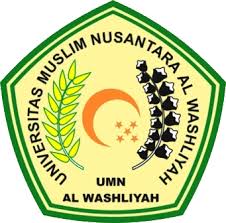 PROGRAM STUDI MANAJEMENFAKULTAS EKONOMI UNIVERSITAS MUSLIM NUSANTARA AL-WASHLIYAH MEDAN2020